	Fond du Lac Morning Rotary Club	 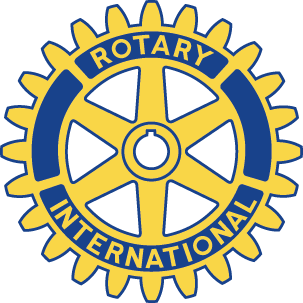 SCHOLARSHIP APPLICATION FORMName:    _____________________________________________________Home Address:	________________________________________	________________________________________Home Telephone:	________________________________________E-mail address: 	________________________________________High School:	___________________________________________Your Year in High School:		_______________________________Your Expected Graduation Date: 	_______________________________Future College.  Which of the following schools in Fond du Lac do you plan to attend next year (fall 2024)? ____	Marian University____	Moraine Park Tech College – Fond du Lac(You must be attending one of these to be eligible for this scholarship.)
Applicant Statement.The Rotary International motto is “Service above self”.Please attach a one, to two-page single spaced typed essay in response to the question “How did you demonstrate the Rotary International motto of Service above Self during your high school years?”Application Submission.Please return this completed application form and your typed Applicant Statement by April 1, 2024 to:Fond du Lac Morning RotaryAttn: Scholarship Committee / Vocational ServicePO Box 1356Fond du Lac, WI  54936-1356Ortschurman.rotary@gmail.com   with Subject line:  “Rotary Scholarship Application”  